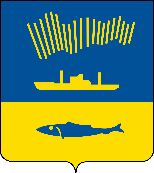 АДМИНИСТРАЦИЯ ГОРОДА МУРМАНСКАП О С Т А Н О В Л Е Н И Е                                                                                                         № В целях уточнения категорий граждан, подлежащих захоронению на   месте почетных захоронений городского кладбища, расположенного на 7 – 8 км автодороги Кола – Мурмаши, п о с т а н о в л я ю: 1. Внести в приложение к постановлению администрации города Мурманска от 10.03.2015 № 659 «Об утверждении Положения о месте почетных захоронений городского кладбища, расположенного на 7 – 8 км автодороги Кола – Мурмаши» (в ред. постановлений от 06.04.2015 № 884,            от 09.04.2018 № 981, от 08.05.2018 № 1272, от 14.09.2018 № 3126, от 19.10.2018            № 3642, от 17.09.2020 № 2166, от 13.10.2020 № 2318, от 26.10.2020 № 2452,                           от 13.11.2020 № 2629, от 28.01.2021 № 170, от 16.08.2021 № 2124) следующие изменения:1.1. Пункт 1 приложения изложить в следующей редакции:«1. Место почетных захоронений предназначено для увековечивания памяти умерших или погибших граждан, проживавших на дату смерти в городе Мурманске и имевших заслуги перед государством и (или) внесших значительный вклад в развитие города Мурманска.».1.2. Пункт 2 приложения изложить в следующей редакции:«2. На месте почетных захоронений производятся погребения умерших или погибших граждан, награжденных:- высшими званиями Российской Федерации;- орденами Российской Федерации;- государственными наградами СССР – высшими степенями отличия СССР, орденами СССР, медалями СССР;- почетным званием города Мурманска – «Почетный гражданин               города-героя Мурманска»;- высшей наградой Мурманской области – званием «Почетный гражданин Мурманской области».». 2. Отделу информационно-технического обеспечения и защиты информации администрации города Мурманска (Кузьмин А.Н.) разместить настоящее постановление на официальном сайте администрации города Мурманска в сети Интернет.3. Редакции газеты «Вечерний Мурманск» (Хабаров В.А.) опубликовать настоящее постановление.4. Настоящее постановление вступает в силу со дня официального опубликования.5. Контроль за выполнением настоящего постановления оставляю за собой.Глава администрации города Мурманска                                                                         Ю.В. Сердечкин